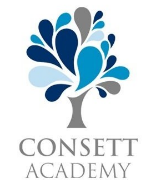 Autumn Term Autumn Term Spring Term Spring Term Summer Term Summer Term HT1 HT2 HT3 HT4 HT5 HT6 Year 7 Sport  FootballBasic skill development and small sided game play  Sport NetballBasic skill development, small sided game play, introduction to positional playSport TrampoliningBasic skill development and routine progressionSport BadmintonBasic skill development and adapted match playSport TennisBasic skill development and adapted match playSport AthleticsProgressive drills, adapted events, full context events Year 8 Sport FootballIntermediate skill development and small sided game play progressing to full contextSport NetballIntermediate skill development and small sided game play progressing to full context positional game playSport TrampoliningIntermediate skill development and routine progressionSport BadmintonIntermediate skill development and adapted match play, progressing to full match context Sport TennisIntermediate skill development and adapted match play, progressing to full contextSport Athletics Progressive drills, adapted events, full context events Year 9 Sport FootballAdvanced skill development and full context game play  Sport NetballAdvanced skill development and full context game play  Sport TrampoliningAdvanced skill development and routine progressionSport BadmintonAdvanced skill development and full context match play  Sport TennisAdvanced skill development and full context match play  Sport Athletics  Progressive drills, adapted events, full context events Year 10 NCFE Health and Fitness Skeletal and muscular system Sport FootballAdvanced skill development and full context game play.Coaching and leadership.  NCFE Health and Fitness Respiratory, cardiovascular and energy systems Sport NetballAdvanced skill development and full context game play  Coaching and leadership.  NCFE Health and Fitness Effects of health and fitness activities on the body. Principles of training.  SportTrampoliningAdvanced skill development and routine progressionCoaching and leadership.  NCFE Health and Fitness Testing and developing components of fitness. Sport BadmintonAdvanced skill development and full context match play.Coaching and leadership.  NCFE Health and Fitness Impact of lifestyle on health and fitness. Applying health and fitness analysis and setting goals. Sport TennisAdvanced skill development and full context match play.Coaching and leadership.  NCFE Health and Fitness Structure of a health and fitness programme and how to prepare safely SportAthletics  Progressive drills, adapted events, full context events.Coaching and leadership.  Year 11 BTEC Sport Revision of exam topics for re-sits. Exam resit. Unit 1: Technology. GCSE PE NEA- week 1-3 Topic delivery based on gap analysis from year 10 AW3 Sport FootballAdvanced skill development and full context game play.Coaching and leadership.  BTEC Sport Revision of exam topics for re-sits. Unit 3 Sports Leadership: Unit 1:  Technology GCSE PE NEA- 1 lesson per week Topic delivery based on gap analysis from year 10 AW3/year 11 AW1 SportNetballAdvanced skill development and full context game play  Coaching and leadership.  BTEC Sport Revision of exam topics for re-sits. Unit 3 Sports Leadership: Unit 1: Technology Body systems Injuries GCSE PE NEA- 1 lesson per week Topic delivery based on gap analysis from year 11 AW1/AW2 Sport TrampoliningAdvanced skill development and routine progressionCoaching and leadership.  BTEC Sport Revision of exam topics for re-sits. Unit 3 Sports Leadership: Unit 1: Technology Body systems Injuries GCSE PE NEA- 1 lesson per week Exam revision prep SportBadmintonAdvanced skill development and full context match play.Coaching and leadership.  GCSE PE Revision Final exam Sport TennisAdvanced skill development and full context match play.Coaching and leadership.  SportAthletics  Progressive drills, adapted events, full context events.Coaching and leadership.  Year 12 BTEC Sport UNIT 1 LEARNING AIM A The effects of exercise and sports performance on the skeletal system A1 Structure of skeletal system A2 Function of skeletal system A3 Joints A4 Responses of the skeletal system to a single sport or exercise session A5 Adaptations of the skeletal system to exercise A6 Additional factors affecting the skeletal system BTEC Sport UNIT 2 LEARNING AIM AExercise/physical activity A1 Positive lifestyle factors and their effects on health and well-being  A2 Negative lifestyle factors and their effects on health and well-being A3 Lifestyle modification techniques BTEC Sport Unit 3LEARNING AIM AUnderstand the career and job opportunities in the sports industry A1 Scope and provision of the sports industry  A2 Careers and jobs in the sports industry  A3 Professional training routes, legislation, skills in the sports industry  A4 Sources of continuing professional development (CPD) BTEC Sport UNIT 1 LEARNING AIM B The effects of exercise and sports performance on the muscular system B1 Characteristics and functions of different types of muscles B2 Major skeletal muscles of the muscular system B3 Antagonistic muscle pairs B4 Types of skeletal muscle contraction B5 Fibre types B6 Responses of the muscular system to a single sport or exercise session B7 Adaptations of the muscular system to exercise B8 Additional factors affecting the muscular system  BTEC Sport UNIT 2 LEARNING AIM BUnderstand the screening processes for training programmingB1 Screening processes B2 Health monitoring tests B3 Interpreting the results of health monitoring tests BTEC Sport Unit 3 LEARNING AIM AA Understand the career and job opportunities in the sports industry A1 Scope and provision of the sports industry  A2 Careers and jobs in the sports industry  A3 Professional training routes, legislation, skills in the sports industry  A4 Sources of continuing professional development (CPD) BTEC Sport UNIT 1 LEARNING AIM C The effects of exercise and sports performance on the respiratory system C1 Structure of the respiratory system C2 Function Understand the function of the respiratory system in response to exercise and sports performance. C3 Lung volumes Understand the lung volumes and the changes that occur in response to exercise and sports performance. C4 Control of breathing- understand how breathing rate is controlled in response to exercise and sports performance. C5 Responses of the respiratory system to a single sport or exercise session C6 Adaptations of the respiratory system to exercise. The impact of adaptation of the system on exercise and sports performance. C7 Additional factors affecting the respiratory system Understand additional factors affecting the respiratory system and their impact on exercise and sports performance BTEC Sport UNIT 2  LEARNING AIM CUnderstand programme related nutritional needs C1 Common terminology C2 Components of a balanced diet C3 Nutritional strategies for individuals taking part in training programmes BTEC Sport Unit 3 LEARNING AIM B Explore own skills using a skills audit to inform a career development action plan B1 Personal skills audit for potential careers B2 Planning personal development towards a career in the sports industryB3 Maintaining a personal portfolio/record of achievement and experienceBTEC Sport UNIT 1 LEARNING AIM D The effects of exercise and sports performance on the cardiovascular system D1 Structure of the cardiovascular system D2 Function of the cardiovascular system D3 Nervous control of the cardiac cycle D4 Responses of the cardiovascular system to a single sport or exercise session D5 Adaptations of the cardiovascular system to exercise D6 Additional factors affecting the cardiovascular system BTEC Sport UNIT 2 LEARNING AIM DExamine training methods for different components of fitness D1 Components of fitness to be trained.  Skill-related fitness D2 Training methods for physical fitness-related components. Aerobic endurance training methods  Aerobic endurance training methods  Muscular strength training methods  Muscular endurance training methods  Core stability training methods   Flexibility training methods  Speed training methods D3 Training methods for skill-related fitness components. Agility training methods. Balance training methods. Coordination training methods. Reaction time training methods. Power training methods BTEC Sport Unit 3 Explore own skills using a skills audit to inform a career development action plan B1 Personal skills audit for potential careersB2 Planning personal development towards a career in the sports industry B3 Maintaining a personal portfolio/record of achievement and experience BTEC Sport UNIT 1 LEARNING AIM E The effects of exercise and sports performance on the energy systems E1 The role of ATP in exercise E2 The ATP-PC (alactic) system in exercise and sports performance E3 The lactate system in exercise and sports performance E4 The aerobic system in exercise and sports performance E5 Adaptations of the energy system to exercise E6 Additional factors affecting the energy systems BTEC Sport UNIT 2  LEARNING AIM EUnderstand training programme designE1 Understand training programme design E1 Principles of fitness training programming EXAM REVISION AND PRACTICE PAPERS BTEC Sport Unit 3LEARNING AIM C Undertake a recruitment activity to demonstrate the processes that can lead to a successful job offer in a selected career pathway C1 Job applications C2 Interviews and selected career pathway-specific skills BTEC Sport UNIT 4 LEARNING AIM AUnderstand the roles, qualities and characteristics of an effective sports leader A1 Skills qualities and characteristics of a leader A2 Role of a leader A3 Analysis of leaders A4 Evaluating case studies BTEC Sport Unit 3LEARNING AIM D Reflect on the recruitment and selection process and your individual performance D1 Review and evaluation  D2 Updated SWOT and action plan Year 13 BTEC Sport UNIT 4 LEARNING AIM B Examine the importance of psychological factors and their link with effective leadershipB1 Psychological factors that could impact on leadership B2 Leadership and psychological factors  BTEC Sport Unit 3LEARNING AIM C Undertake a recruitment activity to demonstrate the processes that can lead to a successful job offer in a selected career pathway C1 Job applications C2 Interviews and selected career pathway-specific skills BTEC Sport UNIT 4 LEARNING AIM B Examine the importance of psychological factors and their link with effective leadershipB1 Psychological factors that could impact on leadership B2 Leadership and psychological factorsBTEC Sport Unit 3LEARNING AIM D Reflect on the recruitment and selection process and your individual performance D1 Review and evaluation  D2 Updated SWOT and action plan BTEC Sport UNIT 4 LEARNING AIM CC1 Expectations of leadership C2 Practical skills required for different leadership styles C3 Leading a sport and exercise activity C4 Effectiveness and impact of leadership on a sport and exercise activityBTEC Sport Unit 3LEARNING AIM D Reflect on the recruitment and selection process and your individual performance D1 Review and evaluation  D2 Updated SWOT and action plan BTEC Sport UNIT 3 and 4 Final revision and updates to assignments